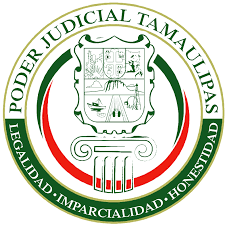 El crecimiento es en relación al año 2007 con el 2015.Crecimiento en relación al año 2015 con el año 2016Enero – Mayo 2017AñoSolicitudesAceptadasConveniosCrecimiento SolicitudesCrecimiento AceptadasCrecimiento Convenios2007137 (53.84%)4(57%)33,892.31 %2007 a 201529,214.29 %2007 a 201536,875 %2007 a 2015200811355(48.67%)30(55%)20091,650829(50.24%)756(91%)20102,4561,536(62.54%)1,243(81%)20111,531950(62.05%)724(76%)20124,4332,126(47.95%)1,757(83%)20134,8322,466(51.03)1,985(80%)20143,5491,458(41.08%)1,184(81%)20154,4192,052(46.43%)1,479(72%)28.44% de Crecimiento17%25%20165,6762,401(42%)1,849(77%)28.44% de Crecimiento17%25%20172,5291,016(40%)757(74%)Total31,20114,896(48%)11,768(79%)